О назначении публичных слушанийВ соответствии со статьей 46 Градостроительного кодекс РФ, Генеральным планом п. Витим МО «Поселок Витим» Ленского района, утвержденным решением поселкового Совета депутатов МО «Поселок Витим» от 12.04.2018г. №11-02, распоряжением и.о. главы МО «Ленский район» от 27.02.2020г. №01-04-295/0 «О подготовке проекта планировки территории», в целях соблюдения прав человека на благоприятные условия жизнедеятельности, прав и законных интересов правообладателей земельных участков и объектов капитального строительства, рассмотрев обращение НГДУ «Талаканнефть» ПАО «Сургутнефтегаз от 30.01.2019г. №01-08-732/9:Назначить проведение публичных слушаний по проекту планировки территории для размещения объекта капитального строительства: «Здание пункта контрольно – пропускного». База производственного обслуживания БПТОиКО, п. Витим (шифр 16338), расположенного на территории Республики Саха (Якутия), Ленский район, п. Витим.Определить время и место проведения публичных слушаний на 14 июля 2020 года в 15:30 часов в администрации МО «Поселок Витим» (п. Витим, ул. Ленина, д. 45, актовый зал).Определить местом доступа для ознакомления с документами по вопросам публичных слушаний кабинет № 404 здания администрации муниципального образования «Ленский район» (г. Ленск, ул. Ленина, д. 65).Постоянно действующей комиссии по подготовке проектов внесения изменений и дополнений в СТП, ГП и ПЗЗ муниципальных образований Ленского района рассмотреть проект планировки территории для размещения объекта капитального строительства: «Здание пункта контрольно – пропускного». База производственного обслуживания БПТОиКО, п. Витим (шифр 16338), разработанный НИПИ «СургутНИПИнефть».5. Установить срок 30 календарных дней по приему замечаний и предложений от населения и общественности со дня официального опубликования настоящего распоряжения.6. Направлять предложения и замечания по публичным слушаниям по адресу: 678144, Республика Саха (Якутия), г. Ленск, ул. Ленина, 65, каб. 404. Контактное лицо – Папок Любовь Александровна, тел. 8(41137) 4-13-24, эл. почта: architect.lr@yandex.ru.7. Направить начальника отдела архитектуры и градостроительства администрации муниципального образования «Ленский район» (Папок Л.А.) в п. Витим 14 июля 2020г. для организации публичных слушаний.8. Главному специалисту общего отдела (Иванская Е.С.) опубликовать настоящее распоряжение в средствах массовой информации и разместить на официальном сайте муниципального образования.9. Контроль исполнения настоящего распоряжения оставляю за собой.Муниципальное образование«ЛЕНСКИЙ РАЙОН»Республики Саха (Якутия)Муниципальное образование«ЛЕНСКИЙ РАЙОН»Республики Саха (Якутия)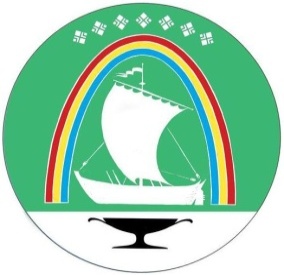 Саха Өрөспүүбүлүкэтин«ЛЕНСКЭЙ ОРОЙУОН» муниципальнайтэриллиитэ     РАСПОРЯЖЕНИЕ     РАСПОРЯЖЕНИЕ                          Дьаhал                          Дьаhал                          Дьаhал                г. Ленск                г. Ленск                             Ленскэй к                             Ленскэй к                             Ленскэй кот «15» _июня___ 2020 года                                    № __01-04-1038/0____                 от «15» _июня___ 2020 года                                    № __01-04-1038/0____                 от «15» _июня___ 2020 года                                    № __01-04-1038/0____                 от «15» _июня___ 2020 года                                    № __01-04-1038/0____                 от «15» _июня___ 2020 года                                    № __01-04-1038/0____                 Глава                                Ж.Ж. Абильманов